Supplementary information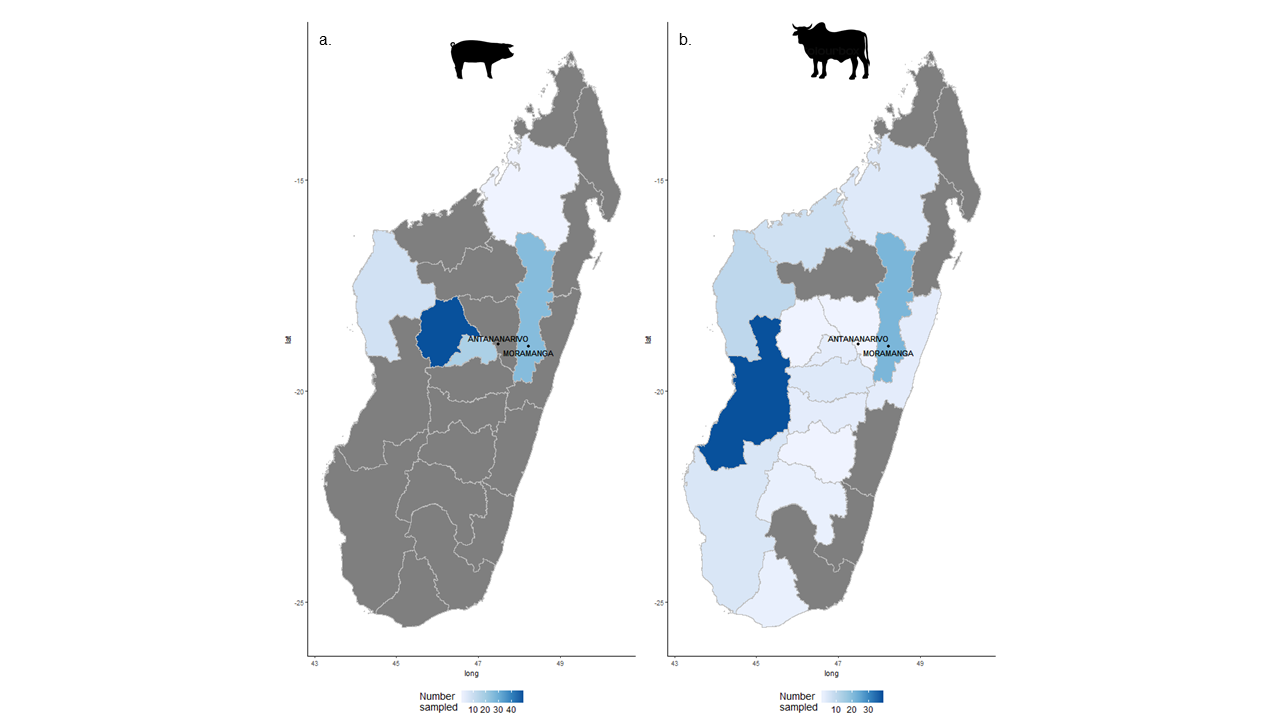 [Figure S1: The region of origin for pigs (n=100) (a.) and cattle (n=105) (b.) sampled at abattoirs in Antananarivo and Moramanga. Regions in which no data are available are shaded in dark grey][Table S1: secY sequence accessions included in phylogenetic analysis]AccessionReferenceHostCountryMK610269This studyBovineMadagascarMK610270This studyBovineMadagascarMK610271This studyBovineMadagascarMK610272This studyBovineMadagascarMK610273This studyBovineMadagascarMK610274This studyBovineMadagascarMK244342This studyBovineMadagascarMK244343This studyBovineMadagascarMK244344This studyBovineMadagascarMF955862Allan et al (2018)BovineTanzaniaMF955863Allan et al (2018)BovineTanzaniaMF955864Allan et al (2018)BovineTanzaniaMF955865Allan et al (2018)BovineTanzaniaMF955866Allan et al (2018)BovineTanzaniaMF955867Allan et al (2018)BovineTanzaniaMF955868Allan et al (2018)BovineTanzaniaMF955869Allan et al (2018)BovineTanzaniaMF955870Allan et al (2018)BovineTanzaniaMF955871Allan et al (2018)BovineTanzaniaMF955872Allan et al (2018)BovineTanzaniaMF955873Allan et al (2018)BovineTanzaniaMF955874Allan et al (2018)BovineTanzaniaMF955875Allan et al (2018)CaprineTanzaniaMF955876Allan et al (2018)OvineTanzaniaMF955877Allan et al (2018)BovineTanzaniaMF955878Allan et al (2018)BovineTanzaniaMF955879Allan et al (2018)BovineTanzaniaMF955880Allan et al (2018)BovineTanzaniaMF955881Allan et al (2018)BovineTanzaniaMF955882Allan et al (2018)BovineTanzaniaMK077114Guedes et al (2019)BovineBrazilMK077115Guedes et al (2019)BovineBrazilMK077116Guedes et al (2019)BovineBrazilMK077117Guedes et al (2019)BovineBrazilMK077118Guedes et al (2019)BovineBrazilMK077119Guedes et al (2019)BovineBrazilMK077120Guedes et al (2019)BovineBrazilMK077121Guedes et al (2019)BovineBrazilMK077122Guedes et al (2019)BovineBrazilMK077123Guedes et al (2019)BovineBrazilMK077124Guedes et al (2019)BovineBrazilMK077125Guedes et al (2019)BovineBrazilMK077126Guedes et al (2019)BovineBrazilMK077127Guedes et al (2019)BovineBrazilMK077128Guedes et al (2019)BovineBrazilMK077129Guedes et al (2019)BovineBrazilMK077130Guedes et al (2019)BovineBrazilMK077131Guedes et al (2019)BovineBrazilMK077132Guedes et al (2019)BovineBrazilMK077133Guedes et al (2019)BovineBrazilMK077134Guedes et al (2019)BovineBrazilMK077135Guedes et al (2019)BovineBrazilMK077136Guedes et al (2019)BovineBrazilMK077137Guedes et al (2019)BovineBrazilMK077138Guedes et al (2019)BovineBrazilMK077139Guedes et al (2019)BovineBrazilMK077140Guedes et al (2019)BovineBrazilMK077141Guedes et al (2019)BovineBrazilMK077142Guedes et al (2019)BovineBrazilMK077143Guedes et al (2019)BovineBrazilKU183599Guernier et al (2016)BovineReunionKU183600Guernier et al (2016)BovineReunionKU183601Guernier et al (2016)BovineReunionKU183602Guernier et al (2016)BovineReunionKU183603Guernier et al (2016)BovineReunionKU183604Guernier et al (2016)BovineReunionKP862625Hamond et al (2015)BovineBrazilKP862626Hamond et al (2015)BovineBrazilKP862627Hamond et al (2015)BovineBrazilKP862628Hamond et al (2015)BovineBrazilKP862629Hamond et al (2015)BovineBrazilKP862630Hamond et al (2015)BovineBrazilKP862631Hamond et al (2015)BovineBrazilKP862632Hamond et al (2015)BovineBrazilKP862633Hamond et al (2015)BovineBrazilKP862634Hamond et al (2015)BovineBrazilKP862635Hamond et al (2015)BovineBrazilKP862636Hamond et al (2015)BovineBrazilKP862637Hamond et al (2015)BovineBrazilKP862638Hamond et al (2015)BovineBrazilKP862639Hamond et al (2015)BovineBrazilKP862640Hamond et al (2015)BovineBrazilKP862641Hamond et al (2015)BovineBrazilKP862642Hamond et al (2015)BovineBrazilKP862643Hamond et al (2015)BovineBrazilKP862644Hamond et al (2015)BovineBrazilKP862645Hamond et al (2015)BovineBrazilKP862646Hamond et al (2015)BovineBrazilKP862647Hamond et al (2015)BovineBrazilKP263063Hamond et al (2015)BovineBrazilKP263064Hamond et al (2015)BovineBrazilKP263065Hamond et al (2015)BovineBrazilKP263066Hamond et al (2015)BovineBrazilKP263067Hamond et al (2015)BovineBrazilKP263068Hamond et al (2015)BovineBrazilKP263069Hamond et al (2015)BovineBrazil